Interpretations of Graphs - HomeworkSunflower Seed GraphsIan and his friends were sitting on a deck and eating sunflower seeds. Each person had a bowl with the same amount of seeds. The graphs below all show the amount of sunflower seeds remaining in the person’s bowl over a period of time.Write sentences that describe what may have happened for each person.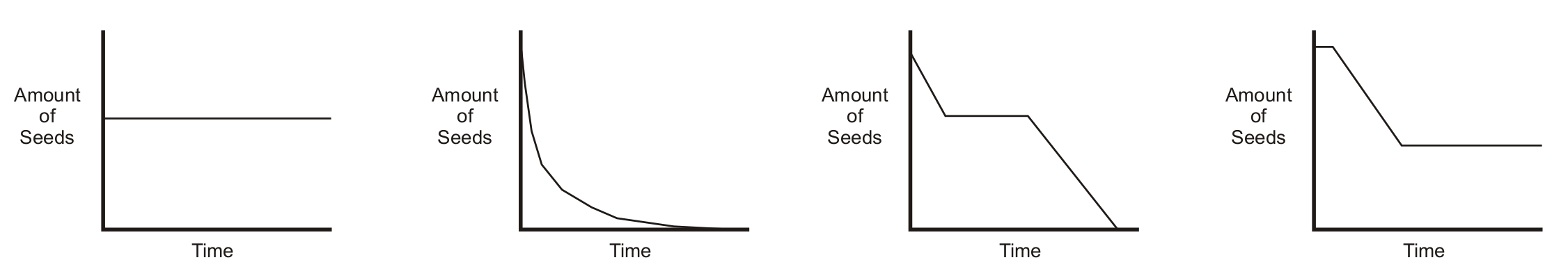 Multiple ChoiceIndicate which graph matches the statement. Give reasons for your answer.1.	A bicycle valve’s distance from the ground as a boy rides at a constant speed.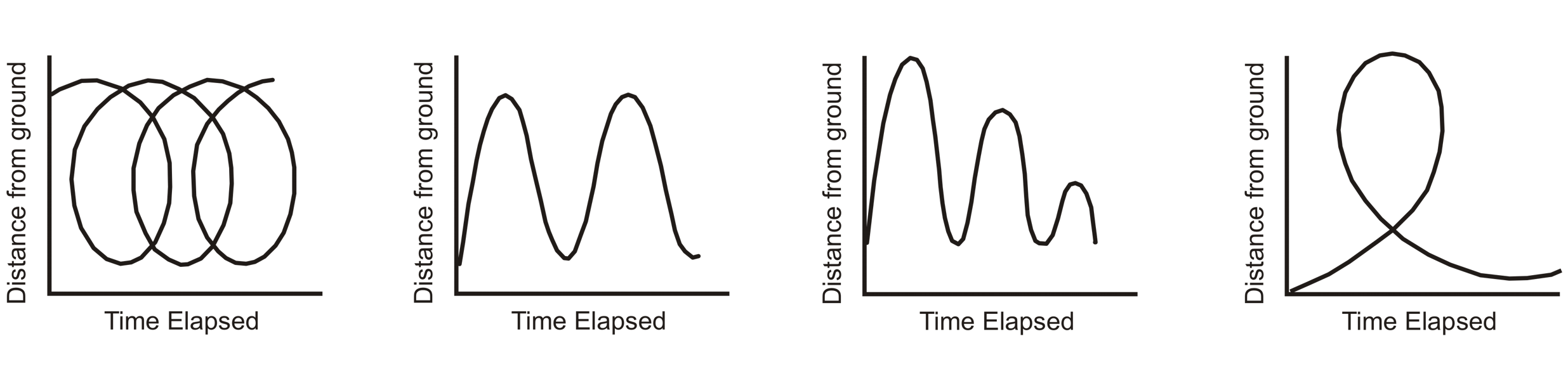 2.	A child swings on a swing, as a parent watches from the front of the swing.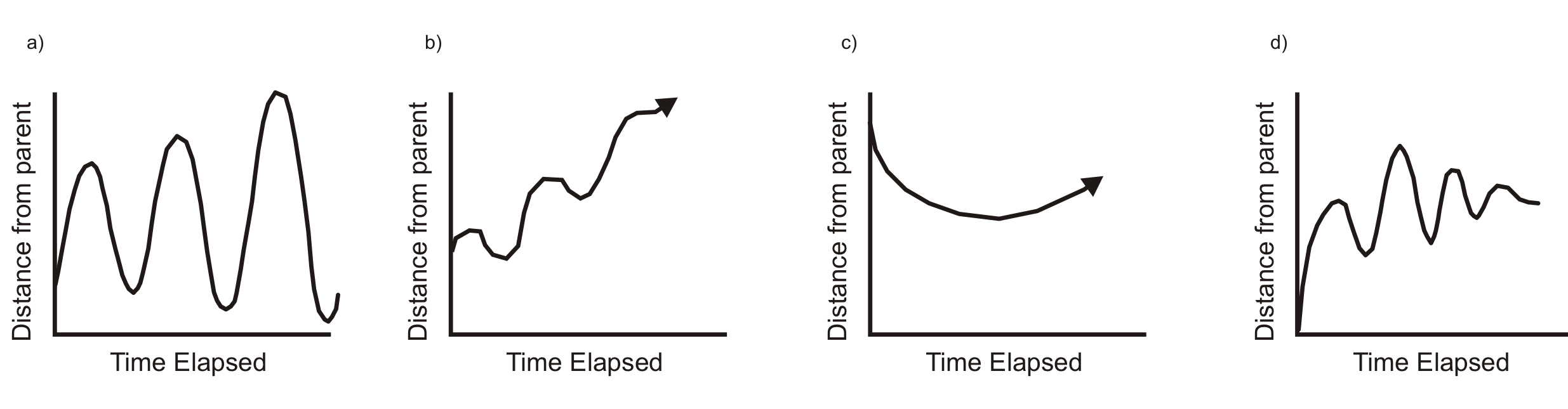 a)b)c)d)a)b)c)d)